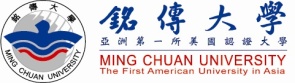 銘傳大學2019年「華語文教學國際學術研討會」2019 Ming Chuan University Conference on Teaching Chinese as a Second Language會議時間：2019年3月15日(五)報名表Registration Form 銘傳大學2019年「華語文教學國際學術研討會」2019 Ming Chuan University Conference on Teaching Chinese as a Second Language會議時間：2019年3月15日(五)報名表Registration Form 銘傳大學2019年「華語文教學國際學術研討會」2019 Ming Chuan University Conference on Teaching Chinese as a Second Language會議時間：2019年3月15日(五)報名表Registration Form 銘傳大學2019年「華語文教學國際學術研討會」2019 Ming Chuan University Conference on Teaching Chinese as a Second Language會議時間：2019年3月15日(五)報名表Registration Form 姓 名Name服務單位/職稱Unit / Position性 別Gender□男Male □女Female電子信箱Email聯絡地址Address聯絡電話Phone No午 餐Lunch□需要：□素食　□非素食                      □不需要□需要：□素食　□非素食                      □不需要□需要：□素食　□非素食                      □不需要來校方式                 □搭乘校車            □自行開車 (請提供車號_____________)                 □搭乘校車            □自行開車 (請提供車號_____________)                 □搭乘校車            □自行開車 (請提供車號_____________)報名費Registration Fee一般人士報名費：NT$ 500  一般人士報名費：NT$ 500  一般人士報名費：NT$ 500  報名費Registration Fee學生報名費： NT$ 400  (報名費含會議手冊、茶敘點心、午餐、會前會後論文集光碟、研習證明及台北-桃園校車免費搭乘)學生報名費： NT$ 400  (報名費含會議手冊、茶敘點心、午餐、會前會後論文集光碟、研習證明及台北-桃園校車免費搭乘)學生報名費： NT$ 400  (報名費含會議手冊、茶敘點心、午餐、會前會後論文集光碟、研習證明及台北-桃園校車免費搭乘)匯款資訊台北富邦銀行桃園分行012戶名：謝和儒帳號：673221336407台北富邦銀行桃園分行012戶名：謝和儒帳號：673221336407台北富邦銀行桃園分行012戶名：謝和儒帳號：673221336407填寫後連同匯款單據一併傳真（FAX:03-359-3841）、郵寄，或以e-mail：hhj@mail.mcu.edu.tw 回傳本會完成報名手續，謝謝。填寫後連同匯款單據一併傳真（FAX:03-359-3841）、郵寄，或以e-mail：hhj@mail.mcu.edu.tw 回傳本會完成報名手續，謝謝。填寫後連同匯款單據一併傳真（FAX:03-359-3841）、郵寄，或以e-mail：hhj@mail.mcu.edu.tw 回傳本會完成報名手續，謝謝。填寫後連同匯款單據一併傳真（FAX:03-359-3841）、郵寄，或以e-mail：hhj@mail.mcu.edu.tw 回傳本會完成報名手續，謝謝。